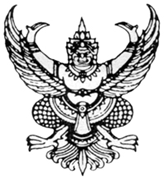 ประกาศเทศบาลเมืองพิชัยเรื่อง ประกาศใช้แผนการดำเนินงาน ประจำปีงบประมาณ พ.ศ. 2567 เพิ่มเติม ครั้งที่ 1/2567********************		ตามระเบียบกระทรวงมหาดไทยว่าด้วยการจัดทำแผนพัฒนาขององค์กรปกครองส่วนท้องถิ่น พ.ศ. 2548 แก้ไขเพิ่มเติมถึง (ฉบับที่ 3) พ.ศ. 2561 หมวด 5 ข้อ 27 แผนการดำเนินงานให้จัดทำเสร็จภายในสามสิบวันนับแต่วันที่งบประมาณรายจ่ายประจำปี งบประมาณรายจ่ายเพิ่มเติม งบประมาณจาก
เงินสะสม ประกอบกับหนังสือกระทรวงมหาดไทย ด่วนที่สุด ที่ มท 0810.3/ว3867 ลงวันที่ 6 กรกฎาคม 2564 เรื่อง แนวทางการดำเนินงานตามแผนพัฒนาท้องถิ่นขององค์กรปกครองส่วนท้องถิ่น ได้กำหนดแนวทางการปฏิบัติสำหรับแผนพัฒนาท้องถิ่น ตามข้อ 4 การจัดทำแผนการดำเนินงานเพิ่มเติมขององค์กรปกครองส่วนท้องถิ่นให้เป็นอำนาจของผู้บริหารท้องถิ่น นั้น		เทศบาลเมืองพิชัย ได้ดำเนินการจัดทำแผนการดำเนินงาน ประจำปีงบประมาณ พ.ศ. 2567 เพิ่มเติม ครั้งที่ 1/2567 ตามระเบียบและหนังสือสั่งการที่เกี่ยวข้องเรียบร้อยแล้ว อาศัยอำนาจตามความในหมวด 5 ข้อ 26 (2) แห่งระเบียบกระทรวงมหาดไทยว่าด้วยการจัดทำแผนพัฒนาขององค์กรปกครองส่วนท้องถิ่น พ.ศ. 2548 แก้ไขเพิ่มเติมถึง (ฉบับที่ 3) พ.ศ. 2561 ให้ผู้บริหารท้องถิ่นประกาศเป็นแผนการดำเนินงาน ทั้งนี้ให้ปิดประกาศแผนการดำเนินงานภายในสิบห้าวันนับแต่วันที่ประกาศ เพื่อให้ประชาชนในท้องถิ่นทราบโดยทั่วกันและต้องปิดประกาศไว้อย่างน้อยสามสิบวัน จึงขอประกาศใช้แผนการดำเนินงาน ประจำปีงบประมาณ พ.ศ. 2567 เพิ่มเติม ครั้งที่ 1/2567 ของเทศบาลเมืองพิชัย ตามรายละเอียดแนบท้ายประกาศนี้		จึงประกาศให้ทราบโดยทั่วกัน			ประกาศ ณ วันที่    17   เดือน มิถุนายน พ.ศ. 2567						   สองเมือง วงค์ไชย						(นายสองเมือง  วงค์ไชย)					         นายกเทศมนตรีเมืองพิชัย